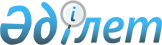 "Автомотокөлiк құралдары мен оларға тiркемелердi мемлекеттiк техникалық байқауды жүргiзудiң тәртiбiн бекiту туралы" Қазақстан Республикасы Iшкi iстер министрiнiң 1999 жылғы 22 қарашадағы N 587 бұйрығына өзгерiстер мен толықтырулар енгiзу туралы
					
			Күшін жойған
			
			
		
					Қазақстан Республикасының Ішкі істер министрінің 2001 жылғы 12 қараша N 787 бұйрығы. Қазақстан Республикасы Әділет министрлігінде 2001 жылғы 14 желтоқсанда тіркелді. Тіркеу N 1699. Бұйрықтың күші жойылды - Ішкі істер министрінің 2006 жылғы 8 маусымдағы N 263 бұйрығымен.



      


Ескерту: Бұйрықтың күші жойылды - Ішкі істер министрінің 2006 жылғы 8 маусымдағы


 
 N 263 
 


бұйрығымен


.



__________________________

      Автомотокөлiк құралдары мен оларға тiркемелердi мемлекеттiк техникалық байқауды жүргiзудiң ұйымдастырылуын жетiлдiру мақсатында 

БҰЙЫРАМЫН

: 



      1. "Автомотокөлiк құралдары мен оларға тiркемелердi мемлекеттiк техникалық байқауды жүргiзудiң тәртiбiн бекiту туралы" Қазақстан Республикасы Iшкi iстер министрiнiң 1999 жылғы 22 қарашадағы N 587 
 бұйрығына 
 мынадай өзгерiстер мен толықтырулар енгiзiлсiн: 



      1) 4-тармақтағы "департаментiнiң бастығына" деген сөздер "комитетiне" деген сөзбен ауыстырылсын; 



      2) көрсетiлген бұйрықпен бекiтiлген Автомотокөлiк құралдары мен оларға тiркемелердi мемлекеттiк техникалық байқауды жүргiзудiң тәртiбiне (бұдан әрi - Тәртiп): 



      6-тармақта: 



      3-тармақшадағы "1 қаңтардан 31 маусымға дейiн" деген сөздер "1 сәуiрден 30 қыркүйекке дейiн" деген сөздермен ауыстырылсын; 



      4-тармақша мынадай редакцияда жазылсын: 



      "осы тармақтың 1), 2) тармақшаларында көрсетiлген көлiк құралдарын қоспағандағы жеке адамдардың көлiк құралдары жылына бiр рет 1 сәуiрден 30 қыркүйекке дейiнгi кезеңде техникалық байқауға жатады."; 



      мынадай мазмұндағы 5-тармақшамен толықтырылсын: 



      "Қазақстан Республикасы аумағына әкелiнген көлiк құралдары республика аумағында алғаш рет тiркеумен байланысты тiркеу iс-қимылдарын жасау кезiнде жол полициясының тiркеу-емтихан алу бөлiмшелерiнде техникалық байқауға жатады."; 



      10 және 11-тармақтар мынадай редакцияда жазылсын: 



      "10. Қазақстан Республикасы Iшкi iстер министрлiгiнiң Жол полициясы комитетi (бұдан әрi мәтiн бойынша - ЖП Комитетi) конкурстың ұйымдастырушысы болады. 



      11. Конкурс Қазақстан Республикасының Ішкi iстер министрлiгi бекiткен кестеде белгiленген мерзiмдерде жыл сайын 1 ақпаннан 1 сәуiрге дейiнгi кезеңде өткiзiледi."; 



      12-тармақтағы "Жол полициясы басқармасы" деген сөздер "ЖП Комитетi" деген сөздермен ауыстырылсын; 



      13-тармақтағы "қарашаға" деген сөз "ақпанға" деген сөзбен ауыстырылсын; 



      15-тармақтағы "Облыстардың, Астана, Алматы қалаларының IIБ (ҚIIБ) Жол полициясы басқармасының" деген сөздер "ЖП Комитетiнiң" деген сөздермен ауыстырылсын;



      17-тармақтың 8) тармақшасы мынадай редакцияда жазылсын:



      "Техникалық қадағалау" автоматтандырылған ақпараттық iздеу жүйесiнiң жұмыс iстеуi үшiн жағдайлардың болуын;";



      18-тармақтағы "Жол полициясының уәкiлеттi қызметкерлерi конкурстық комиссияның мүшелерiмен бiрлесiп" деген сөздер "жол полициясының аумақтық бөлiмшесiнiң бастығы немесе жол полициясының уәкiлеттi қызметкерлерi" деген сөздермен ауыстырылсын;



      19-тармақтағы "Жол полициясының уәкiлеттi қызметкерi" деген сөздер "осы Тәртiптiң 18-тармағына сәйкес тексеру жүргiзген адам" деген сөздермен ауыстырылсын;



      24-тармақтың 10) тармақшасындағы "1 қазанына" деген сөздер "31 наурызына" деген сөздермен ауыстырылсын;



      25-тармақтағы "қарашаға" деген сөз "ақпанға" деген сөзбен ауыстырылсын;



      26-тармақтағы "қаңтарға" деген сөз "сәуiрге" деген сөзбен  ауыстырылсын;



      27-тармақтағы "айдан" деген сөз "аптадан" деген сөзбен ауыстырылсын;



      35-тармақтың 5) тармақшасындағы бiрiншi абзацта "диагностикалық картаны" деген сөздердiң алдынан "көлiк құралдары және олардың техникалық жағдайы туралы деректер базасы пайдаланыла отырып берiлген" деген сөздермен толықтырылсын; 



      36-тармақтың 1) тармақшасы алынып тасталсын; 



      36-тармақтың 7) тармақшасындағы "диагностикалық картаны" деген сөздердiң алдынан "көлiк құралдары және олардың техникалық жағдайы туралы деректер базасы пайдаланыла отырып берiлген" деген сөздермен толықтырылсын; 



      41-тармақ мынадай редакцияда жазылсын:



      "41. Жол полициясының тiркеу-емтихан алу бөлiмшелерiнде алғаш рет тiркелетiн Қазақстан Республикасының аумағына әкелiнген көлiк құралдары олардың заңнамада көзделген жол қозғалысы қауiпсiздiгінiң белгiленген талаптарына сай болуын растайтын құжаттың негiзiнде техникалық жағдайын диагностикалаусыз техникалық байқауға жатады."



      3) Тәртiпке 1-қосымшада:



      7-тармақ мынадай редакцияда жазылсын:



      "Техникалық қадағалау" автоматтандырылған ақпараттық iздеу жүйесiнiң жұмыс iстеуi үшiн жағдайлардың болуы."



      10-тармақ алынып тасталсын;



      4) Тәртiпке 2-қосымшада:



      реттiк нөмiрi 8-баған мынадай редакцияда жазылсын:



      "Техникалық қадағалау" автоматтандырылған ақпараттық iздеу жүйесiнiң жұмыс iстеуi үшiн жағдайлардың болуы";



      реттiк нөмiрi 11-баған алынып тасталсын;



      5) Тәртiпке 4-қосымша осы бұйрыққа қосымшаға сәйкес редакцияда жазылсын;



      6) Тәртiпке 5-қосымшадағы реттiк нөмiрi 10-баған алынып тасталсын.



      2. Астана қаласы IIБ-нiң, Алматы қаласы IIББ-нiң, облыстардағы IIБ-IIББ-нiң бастықтары:



      1) жол полициясы қызметкерлерiнiң осы бұйрықтың талаптарын оқып-үйренуiн қамтамасыз етсiн және жұмысты Тәртiпке енгiзiлген өзгерiстерге сәйкес ұйымдастырсын; 



      2) мемлекеттiк техникалық байқауды өткiзу кезiндегi жекелеген талаптардың өзгергендiгi туралы көлiк құралдары иелерiн хабарландыру жөнiндегi iс-шараларды жүргiзсiн.



      3. Бұйрықтың орындалуын бақылау Iшкi iстер вице-министрi полиция генерал-майоры И.И.Оттоға және Қазақстан Республикасы Iшкi iстер министрлiгiнiң Жол полициясы комитетiне (Н.Т. Мырзабеков) жүктелсiн.



      4. Осы бұйрық Қазақстан Республикасының Әдiлет министрлiгiнде мемлекеттiк тiркеуден өткен күнiнен бастап қолданысқа енедi.

     

Қазақстан Республикасының




     Ішкі істер министрі




     генерал-майор


     "КЕЛІСІЛДІ"



     Қазақстан Республикасының



     Көлік және коммуникациялар



     бірінші вице-министрі     

                                          Қазақстан Республикасы



                                             Ішкiiсминiнiң



                                         2001 жылғы 12 қарашадағы



                                             N 787 бұйрығына



                                               N 4 қосымша  

                     

ДИАГНОСТИКАЛЫҚ КАРТА




     (заполняется уполномоченным работником станции



        (пункта) технического диагностирования)

Диагностика пунктiнiң атауы________________________________________



ДИАГНОСТИКАЛЫҚ КАРТАНІҢ N__________________________________________



Ағымдағы техникалық байқаудың датасы_______________________________



Тоқсан техникалық байқаудан 



өту датасы (автобустар үшiн)_______________________________________



Көлiктің мемлекеттiк нөмiрi________________________________________



Маркасы, нұсқасы __________________________________________________



Көлік куәлiгiнiң сериясы, нөмiрi___________________________________



Көлiктің түрi______________________________________________________



Қозғағыштың N______________________________________________________



Шасси N____________________________________________________________



Кузовтың N_________________________________________________________



Отын түрi:_________________________________________________________



Өндiрген елi (ТМД, шетелдiк)_______________________________________



Шығарылған жылы____________________________________________________



Жүрген жолы, км____________________________________________________



Қуаты (ат күшi/кВт)________________________________________________



Отыратын орын саны (автобустар үшiн)_______________________________



Қозғағыштың көлемi, см3 (жеңiл көлiктерге)_________________________



Жүк көтергiштiгi, кг (жүк таситын көлiктерге)______________________



Тiркеуге алу орыны (қала, аудан)___________________________________



___________________________________________________________________



Иесiнiң коды (1-заңды тұлға, 2-жеке тұлға)_________________________



Автокөлiкте техникалық байқауға табыс ететiн



адамның тегi/заңды тұлғаның атауы__________________________________



Аты________________________________________________________________



Әкесiнiң аты/Ведомство_____________________________________________



ЖК-нiң берiлген датасы, N сериясы__________________________________



Уақытша тiркеу:/датасы_____________________________________________



Iс-қимыл мерзiмi___________________________________________________



Мекен-жайы: Облысы_________________________________________________



Ауданы_____________________________________________________________



Елді мекенi________________________________________________________



Көшесi,Үйi, Пәтерi_________________________________________________



ЭДК-ны берген Мемлекеттiк



автоинспекторы_____________________________________________________



Тiркеушi___________________________________________________________

___________________________________________________________________________



Топтың атауы   ! Конструкция параметрлерiнiң, !        !        !



               ! құрамдас бөлшектерінің немесе! Көрсет.!Сарапшы.!Сарапшы.



               ! қосымша құрылғыларының атауы ! кіштері!  ның   !ның қолы



               !                              !        !  мөрі  !



___________________________________________________________________________



Тормозная       1. Детали тормозной системы     



система:        (повреждения)                   _______  _______  _______



Тежеуiш жүйесi: 2. Эффективность стояночного    



                тормоза                         _______  _______  _______



                3. Герметичность тормозного         МПа



                привода (давление в МПа)        _______  _______  _______



                4. Разность тормозных сил             %



                передних колес                  _______  _______  _______  



                5. Разность тормозных сил             %



                задних колес                    _______  _______  _______



                6. Тормозной путь (при 



                проверке вне стендовых                м



                условий), метров                _______  _______  _______



                7. Установившееся замедление,      м/с2



                метров/с2                       _______  _______  _______



                8. Время срабатывания                 С



                тормозной системы, сек.         _______  _______  _______



                9. Удельная тормозная сила            % 



                                                _______  _______  _______  



___________________________________________________________________________



Рулевое         10. Сила по шкале динамометра,  



управление:     кг/сек.                         _______  _______  _______



Рульдiк         11. Суммарный люфт на рулевом 



басқару:        колесе, градусов                _______  _______  _______



                12. Состояние рулевого 



                управления (удовл.-неудовл.)    _______  _______  _______



___________________________________________________________________________



Световые        13. Соответствие стандарту 



приборы:        внешних световых приборов       _______  _______  _______ 



Жарық           14. Высота установки фары, мм        мм



приборлары:                                     _______  _______  _______ 



                15. Угол наклона светового 



                пучка в вертикальной            _______  _______  _______



                плоскости



                16. Расстояние от проекции 



                центра фары до светотеневой          мм



                границы пучка по экрану, мм     _______  _______  _______ 



___________________________________________________________________________



Ходовая часть:  17. Карданный вал               



Жүрiс бөлiгi:   (повреждения, крепление)        _______  _______  _______ 



                18. Сцепление (исправность)     _______  _______  _______ 



                19. Тягово-сцепное устройство 



                (исправность)                   _______  _______  _______ 



                20. Колеса (повреждения 



                крепление)                      _______  _______  _______ 



                21. Шины (размеры, остаток           мм



                рисунка протектора (мм))        _______  _______  _______ 



___________________________________________________________________________



Стеклоочисти.   22. Стеклоочистители,



тели, стекло.   стеклоомыватели, обогрев



омыватели:      (наличие, исправность)          _______  _______  _______ 



әйнек тазарт.   23. Максимальная частота        ход/мин



қыштар,         перемещения щеток, ход/мин      _______  _______  _______ 



әйнек жуғыштар  



___________________________________________________________________________



Двигатель и его 24.Герметичность топливной



системы:        системы                         _______  _______  _______ 



Қозғағыш және   25. Топливные баки



оның жүйелерi   (соответствие стандарту)        _______  _______  _______  



                26. Токсичность выхлопных газов       % 



                                                _______  _______  _______  



                27. Дымность выхлопных газов          % 



                                                _______  _______  _______  



___________________________________________________________________________



Прочие элементы 28. Зеркала заднего вида



конструкции:    (соответствие стандарту)        _______  _______  _______  



Конструкцияның  29. Светопропускаемость стекол        %



басқа да                                        _______  _______  _______  



элементтерi     30. Воздушный манометр 



                (исправность)                   _______  _______  _______  



                31. Спидометр (исправность)     _______  _______  _______  



                32. Приспособление для 



                подавления помех радиоприему    



                (наличие, исправность)          _______  _______  _______  



                33. Замки дверей, звуковой 



                сигнал, аварийные выходы,



                мех. регулировка сидения 



                водителя, ремни безопасности,



                грязи защитные фартуки, 



                знак аварийной остановки,



                огнетушитель, аптечка 



                (наличие, исправность)          _______  _______  _______  



___________________________________________________________________________



Заключение госавтоинспектора: 



Мемлекеттік автомобиль инспекторының қорытындысы: _______________________



Примечание: Ескерту: ____________________________________________________



Свидетельство и талон техосмотра N: _____________________________________



Техникалық байқау куәлiгi мен талонының нөмiрi __________________________



Государственный автомобильный инспектор:___________________________ Штамп



Мемлекеттік автомобиль инспекторы ______________________________ Мөртаңба



ТО: ТҚ: _________________________________________________________________

					© 2012. Қазақстан Республикасы Әділет министрлігінің «Қазақстан Республикасының Заңнама және құқықтық ақпарат институты» ШЖҚ РМК
				